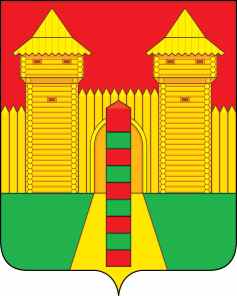 АДМИНИСТРАЦИЯ  МУНИЦИПАЛЬНОГО  ОБРАЗОВАНИЯ «ШУМЯЧСКИЙ   РАЙОН» СМОЛЕНСКОЙ  ОБЛАСТИПОСТАНОВЛЕНИЕот 31.08.2022г. № 397          п. ШумячиВ соответствии с Земельным кодексом Российской Федерации, решением Шумячского районного Совета депутатов от 01.02.2002 № 7 «Об управлении и распоряжении земельными участками, находящимися в государственной                   собственности и расположенными на территории муниципального образования «Шумячский район» Смоленской области Администрация муниципального образования «Шумячский район»                   Смоленской областиП О С Т А Н О В Л Я Е Т:                 1.Провести открытый аукцион по продаже земельного участка (далее – Участок): - лот № 1 – земельный участок из земель населенных пунктов с                              кадастровым номером 67:24:0190107:195, находящийся по адресу: Российская Федерация, Смоленская область, Шумячский район, Шумячское городское                   поселение, п. Шумячи, улица Гагарина,  вблизи д. 23. Площадь Участка 174 кв.м. Назначение участка – ведение огородничества.2.Установить:2.1. Начальную цену продажи Участка: - лот № 1 – в сумме 9267 (девять тысяч двести шестьдесят семь) рублей 24 копейки. 2.2. Шаг аукциона:  - лот № 1 – в сумме 278 (двести семьдесят восемь) рублей 02 копейки.3. Установить размер задатка для участия в аукционе по продаже                          земельного участка в размере 20 процентов от начальной цены предмета                    аукциона - 1853 (одна тысяча восемьсот пятьдесят три) рубля 45 копеек.4.Отделу экономики и комплексного развития Администрации                               муниципального образования «Шумячский район» Смоленской области                       подготовить необходимые материалы и документы по проведению открытого аукциона.И.п. Главы муниципального образования «Шумячский район» Смоленской области                                            Г.А. ВарсановаО проведении открытого аукциона  по продаже земельного участка,                       находящегося в государственной                собственности